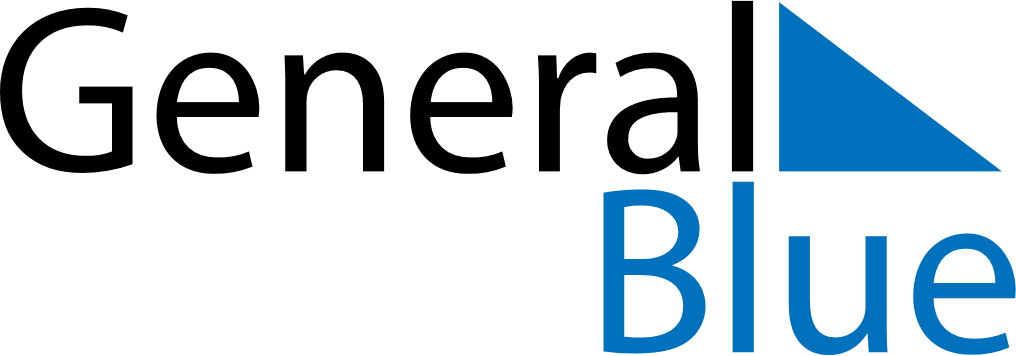 December 2024December 2024December 2024December 2024December 2024December 2024Samraong, Otar Meanchey, CambodiaSamraong, Otar Meanchey, CambodiaSamraong, Otar Meanchey, CambodiaSamraong, Otar Meanchey, CambodiaSamraong, Otar Meanchey, CambodiaSamraong, Otar Meanchey, CambodiaSunday Monday Tuesday Wednesday Thursday Friday Saturday 1 2 3 4 5 6 7 Sunrise: 6:14 AM Sunset: 5:35 PM Daylight: 11 hours and 20 minutes. Sunrise: 6:15 AM Sunset: 5:35 PM Daylight: 11 hours and 20 minutes. Sunrise: 6:15 AM Sunset: 5:35 PM Daylight: 11 hours and 20 minutes. Sunrise: 6:16 AM Sunset: 5:36 PM Daylight: 11 hours and 19 minutes. Sunrise: 6:16 AM Sunset: 5:36 PM Daylight: 11 hours and 19 minutes. Sunrise: 6:17 AM Sunset: 5:36 PM Daylight: 11 hours and 19 minutes. Sunrise: 6:17 AM Sunset: 5:36 PM Daylight: 11 hours and 19 minutes. 8 9 10 11 12 13 14 Sunrise: 6:18 AM Sunset: 5:37 PM Daylight: 11 hours and 18 minutes. Sunrise: 6:18 AM Sunset: 5:37 PM Daylight: 11 hours and 18 minutes. Sunrise: 6:19 AM Sunset: 5:37 PM Daylight: 11 hours and 18 minutes. Sunrise: 6:20 AM Sunset: 5:38 PM Daylight: 11 hours and 18 minutes. Sunrise: 6:20 AM Sunset: 5:38 PM Daylight: 11 hours and 18 minutes. Sunrise: 6:21 AM Sunset: 5:39 PM Daylight: 11 hours and 17 minutes. Sunrise: 6:21 AM Sunset: 5:39 PM Daylight: 11 hours and 17 minutes. 15 16 17 18 19 20 21 Sunrise: 6:22 AM Sunset: 5:39 PM Daylight: 11 hours and 17 minutes. Sunrise: 6:22 AM Sunset: 5:40 PM Daylight: 11 hours and 17 minutes. Sunrise: 6:23 AM Sunset: 5:40 PM Daylight: 11 hours and 17 minutes. Sunrise: 6:23 AM Sunset: 5:41 PM Daylight: 11 hours and 17 minutes. Sunrise: 6:24 AM Sunset: 5:41 PM Daylight: 11 hours and 17 minutes. Sunrise: 6:24 AM Sunset: 5:42 PM Daylight: 11 hours and 17 minutes. Sunrise: 6:25 AM Sunset: 5:42 PM Daylight: 11 hours and 17 minutes. 22 23 24 25 26 27 28 Sunrise: 6:25 AM Sunset: 5:43 PM Daylight: 11 hours and 17 minutes. Sunrise: 6:26 AM Sunset: 5:43 PM Daylight: 11 hours and 17 minutes. Sunrise: 6:26 AM Sunset: 5:44 PM Daylight: 11 hours and 17 minutes. Sunrise: 6:27 AM Sunset: 5:44 PM Daylight: 11 hours and 17 minutes. Sunrise: 6:27 AM Sunset: 5:45 PM Daylight: 11 hours and 17 minutes. Sunrise: 6:28 AM Sunset: 5:45 PM Daylight: 11 hours and 17 minutes. Sunrise: 6:28 AM Sunset: 5:46 PM Daylight: 11 hours and 17 minutes. 29 30 31 Sunrise: 6:29 AM Sunset: 5:46 PM Daylight: 11 hours and 17 minutes. Sunrise: 6:29 AM Sunset: 5:47 PM Daylight: 11 hours and 17 minutes. Sunrise: 6:29 AM Sunset: 5:47 PM Daylight: 11 hours and 18 minutes. 